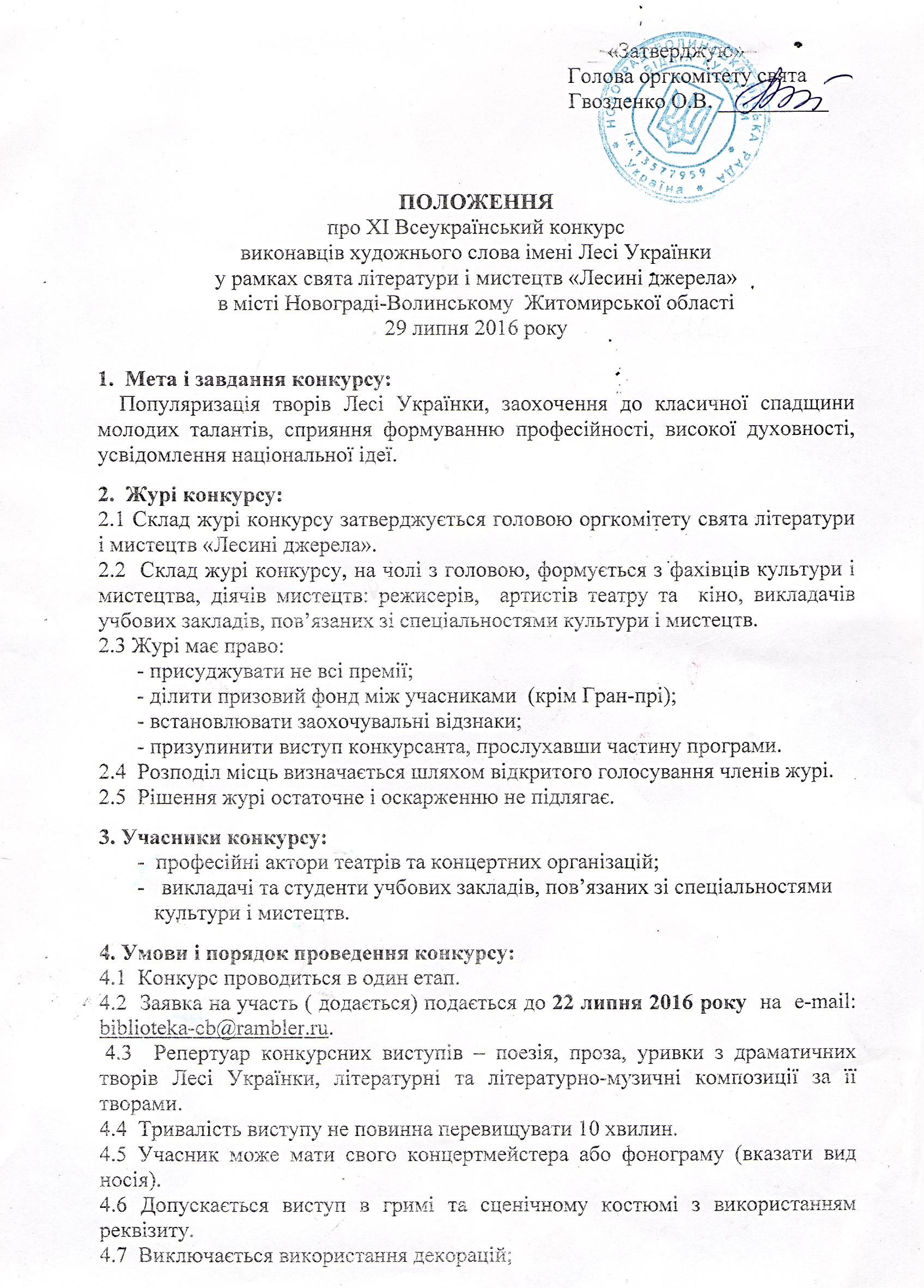 Порядок виступів учасників встановлюється жеребкуванням.Переможці конкурсу залучаються до виступів у фрагментах свята    літератури і мистецтв.                         5. Критерії оцінювання:Оцінка виступів конкурсантів здійснюється за такими критеріями:художній рівень виконавчої майстерності;самобутність виконання ( оригінальність, емоційність);          сценічна культура (поведінка на сцені, відповідність сценічного костюму тематичному образу);яскрава індивідуальність.                       6. Нагородження переможців:Переможці конкурсу визначаються та нагороджуються у день проведенняконкурсу.Грошовий розмір винагородження:Гран-прі - 4000 грн., 1 місце - 3000 грн., 2 місце - 2000 грн., 3 місце - 1000 грн. з врученням дипломів лауреатів та учасників конкурсу.                       7. Фінансування:Конкурс є некомерційним заходом, вступний внесок не передбачений.Проїзд учасників конкурсу здійснюються за рахунок сторони, що відряджає.Одноразове харчування учасників конкурсу, за потреби проживання (1доба) - за рахунок організаторів конкурсу.                       8. Дата та місце проведення конкурсу:Конкурс відбудеться 29 липня 2016 року в музеї родини Косачів, за адресою: Житомирська обл., м. Новоград-Волинський, вул. Косачів, 5-А, печаток о 12-й годині, жеребкування о 11.30.Довідки за телефоном:Онищук Людмила Вікторівна - координатор конкурсу,моб.т, (097)532-03-83; (063)618-02-12;Кобрина Олена Анатоліївна - помічник координатора конкурсу, (04141) 5-30-78 або моб.т. (093)614-93-93, або (099) 23 53 031 biblioteka.cb.nov@gmail.com